Anmeldung zum 19. Norddeutschen Handwerkermarktam 23.11.2024 von 10-17 UhrRückmeldung bis zum 31.05.2024 an Eckernförder Werkstatt, Holm 17-21, 24340 Eckernförde Fax: 04351 73 72-22   Mail: michael.anslik@wfbm-eck.deName der/des Ausstellers/Einrichtung___________________________________________Ansprechpartner/in______________________________	Tel. _________________________E-Mail          __________________________________________________________________Anschrift ___________________________________________________________________Wir nehmen am Handwerkermarkt	teil		 	nicht teil		Wir bieten folgende Artikel an (bitte unbedingt eintragen):__________________________________________________________________________ Wir benötigenfolgende Größe des Standes          ____	 (max. 6 m)Tisch(e) von der Eckernförder Werkstatt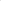 Ja	   Es gibt nur Tische in 2, 4 oder 6 m Länge 		       entsprechend Ihrer StandgrößeNein	 Stromanschluss           Ja	                                         Nein	Beitrag für die Tombola______________________________________________Wir können als Werbemittel einsetzen:Handzettel, Stückzahl: _________________  	 A3-FormatPlakate, Stückzahl_____________________                                                                                A4-Format